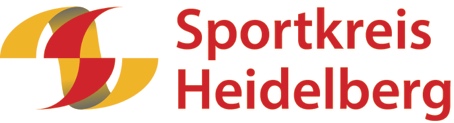 Anmeldungen für die Sportlerehrung der Stadt Heidelberg für das Sportjahr 2018am 29. März 2019 (Erwachsene) und 10. Mai 2019 (Jugend)Meldeschluss: 30.11.2018Wir benötigen für die Versendung der persönlichen Einladungen zur Sportlerehrung die Adressen der Sportlerinnen und Sportler.Entsprechend den Richtlinien im Anschreiben, melden wir folgende aktive Sportler zur Ehrung:VereinAnsprechpartnerE-MailTelefonErwachseneVor- und NachnameErwachseneAnschriftErwachseneGeb. Datum / JahrgangErwachseneErreichter ErfolgErwachseneVor- und NachnameErwachseneAnschriftErwachseneGeb. Datum / JahrgangErwachseneErreichter ErfolgErwachseneVor- und NachnameErwachseneAnschriftErwachseneGeb. Datum / JahrgangErwachseneErreichter ErfolgErwachseneVor- und NachnameErwachseneAnschriftErwachseneGeb. Datum / JahrgangErwachseneErreichter ErfolgErwachseneVor- und NachnameErwachseneAnschriftErwachseneGeb. Datum / JahrgangErwachseneErreichter ErfolgErwachseneVor- und NachnameErwachseneAnschriftErwachseneGeb. Datum / JahrgangErwachseneErreichter ErfolgErwachseneVor- und NachnameErwachseneAnschriftErwachseneGeb. Datum / JahrgangErwachseneErreichter ErfolgErwachseneVor- und NachnameErwachseneAnschriftErwachseneGeb. Datum / JahrgangErwachseneErreichter ErfolgErwachseneVor- und NachnameErwachseneAnschriftErwachseneGeb. Datum / JahrgangErwachseneErreichter ErfolgErwachseneTeamErwachseneAnschrift (Team-Ansprechpartner)ErwachseneErreichter ErfolgErwachseneTeam-MitgliederErwachseneTeam-MitgliederErwachseneTeam-MitgliederErwachseneTeam-MitgliederErwachseneTeam-MitgliederErwachseneTeam-MitgliederErwachseneTeam-MitgliederErwachseneTeam-MitgliederErwachseneTeam-MitgliederErwachseneTeam-MitgliederErwachseneTeam-MitgliederErwachseneTeam-MitgliederErwachseneTeam-MitgliederErwachseneTeam-MitgliederErwachseneTeam-MitgliederErwachseneTeam-MitgliederErwachseneTeam-MitgliederErwachseneTeam-MitgliederErwachseneTeam-MitgliederErwachseneTeam-MitgliederErwachseneTeam-MitgliederErwachseneTeam-MitgliederJugendVor- und NachnameJugendAnschriftJugendGeb. Datum / JahrgangJugendErreichter ErfolgJugendVor- und NachnameJugendAnschriftJugendGeb. Datum / JahrgangJugendErreichter ErfolgJugendVor- und NachnameJugendAnschriftJugendGeb. Datum / JahrgangJugendErreichter ErfolgJugendVor- und NachnameJugendAnschriftJugendGeb. Datum / JahrgangJugendErreichter ErfolgJugendVor- und NachnameJugendAnschriftJugendGeb. Datum / JahrgangJugendErreichter ErfolgJugendVor- und NachnameJugendAnschriftJugendGeb. Datum / JahrgangJugendErreichter ErfolgJugendTeamJugendAnschrift (Team-Ansprechpartner)JugendErreichter ErfolgJugendTeam-MitgliederJugendTeam-MitgliederJugendTeam-MitgliederJugendTeam-MitgliederJugendTeam-MitgliederJugendTeam-MitgliederJugendTeam-MitgliederJugendTeam-MitgliederJugendTeam-MitgliederJugendTeam-MitgliederJugendTeam-MitgliederJugendTeam-MitgliederJugendTeam-MitgliederJugendTeam-MitgliederJugendTeam-MitgliederJugendTeam-MitgliederJugendTeam-MitgliederJugendTeam-MitgliederJugendTeam-MitgliederJugendTeam-MitgliederJugendTeam-MitgliederJugendTeam-Mitglieder